ДОДАТОК 1до тендерної документаціїІнформація та перелік документів для підтвердження відповідності учасника вимогам, визначеним у статті 16 Закону України «Про публічні закупівлі» та пункті 47 Особливостей, та інші вимоги до учасників та переможцяПерелік документів та інформації  для підтвердження відповідності УЧАСНИКА  кваліфікаційним критеріям, визначеним у статті 16 Закону «Про публічні закупівлі»:*У разі участі об’єднання учасників підтвердження відповідності кваліфікаційним критеріям (у випадку їх встановлення) здійснюється з урахуванням узагальнених об’єднаних показників кожного учасника такого об’єднання на підставі наданої об’єднанням інформації.2. Підтвердження відповідності УЧАСНИКА (в тому числі для об’єднання учасників як учасника процедури)  вимогам, визначеним у пункті 47 Особливостей.Замовник не вимагає від учасника процедури закупівлі під час подання тендерної пропозиції в електронній системі закупівель будь-яких документів, що підтверджують відсутність підстав, визначених у пункті 47 Особливостей (крім абзацу чотирнадцятого цього пункту), крім самостійного декларування відсутності таких підстав учасником процедури закупівлі відповідно до абзацу шістнадцятого пункту 47 Особливостей.Учасник процедури закупівлі підтверджує відсутність підстав, зазначених в пункті 47 Особливостей  (крім підпунктів 1 і 7, абзацу чотирнадцятого цього пункту), шляхом самостійного декларування відсутності таких підстав в електронній системі закупівель під час подання тендерної пропозиції.Замовник самостійно за результатами розгляду тендерної пропозиції учасника процедури закупівлі підтверджує в електронній системі закупівель відсутність в учасника процедури закупівлі підстав, визначених підпунктами 1 і 7 цього пункту.Згідно з умовами укладеного договору про постачання електричної енергії, Замовник (Споживач) має право змінити постачальника шляхом укладання нового договору з новим електропостачальником, повідомивши про це не менше ніж за 21 день до такої зміни з зазначенням дати та строків. Відповідно до п. 3.1.6 глави 3 Розділу ІІІ Правил роздрібного ринку електричної енергії, затверджених постановою НКРЕКП від 14.03.2018 року № 312 (далі-ПРРЕЕ) постачання електричної енергії споживачу здійснюється, зокрема, якщо відсутня прострочена заборгованість за договорами про постачання електричної енергії або про надання послуг системи розподілу/передачі. Відповідно ж до пункту 6.1.13. та підпункту 3 пункту 6.1.14 ПРРЕЕ: 6.1.13. У разі відсутності можливості зміни електропостачальника адміністратор комерційного обліку повідомляє про це нового електропостачальника із зазначенням причини відмови у забезпеченні зміни електропостачальника, що є підставою для зупинки (анулювання) процедури зміни електропостачальника; 6.1.14. Адміністратор комерційного обліку може відмовити у забезпеченні зміни електропостачальника у таких випадках: 3) припинення електроживлення об'єкта (об'єктів) споживача за зверненням чинного електропостачальника або наявності на дату ініціювання споживачем процедури зміни електропостачальника такого звернення, надісланого в установленому порядку. На підставі вищевикладеного задля безперешкодного здійснення процедури зміни електропостачальника за ініціативою споживача, та оскільки припинення електропостачання об‘єктів ставить під загрозу роботу Замовника, Учасник повинен надати лист-підтвердження/гарантійний лист від діючого Постачальника, з яким на даний час укладено договір на постачання електричної енергії, про не відключення об‘єктів Замовника від електропостачання у разі наявності заборгованості перед ним за електричну енергію у разі переходу до іншого Постачальника. Даний документ має бути виданий не раніше дати оголошення даної закупівлі, адресований Учаснику.Учасник  повинен надати довідку у довільній формі щодо відсутності підстави для  відмови учаснику процедури закупівлі в участі у відкритих торгах, встановленої в абзаці 14 пункту 47 Особливостей. Учасник процедури закупівлі, що перебуває в обставинах, зазначених у цьому абзаці, може надати підтвердження вжиття заходів для доведення своєї надійності, незважаючи на наявність відповідної підстави для відмови в участі у відкритих торгах. Для цього учасник (суб’єкт господарювання) повинен довести, що він сплатив або зобов’язався сплатити відповідні зобов’язання та відшкодування завданих збитків. Якщо замовник вважає таке підтвердження достатнім, учаснику процедури закупівлі не може бути відмовлено в участі в процедурі закупівлі.Якщо на момент подання тендерної пропозиції учасником в електронній системі закупівель відсутня технічна можливість підтвердження учасником відсутності окремих підстав, зазначених у пункті 47 Особливостей, шляхом самостійного декларування в електронній системі, то факт подання тендерної пропозиції вважається самостійним декларуванням відсутності таких підстав для відмови йому в участі в торгах за вимогами пункту 47 Особливостей.3. Перелік документів та інформації  для підтвердження відповідності ПЕРЕМОЖЦЯ вимогам, визначеним у пункті 47 Особливостей:Переможець процедури закупівлі у строк, що не перевищує чотири дні з дати оприлюднення в електронній системі закупівель повідомлення про намір укласти договір про закупівлю, повинен надати замовнику шляхом оприлюднення в електронній системі закупівель документи, що підтверджують відсутність підстав, зазначених у підпунктах 3, 5, 6 і 12 та в абзаці чотирнадцятому пункту 47 Особливостей. Першим днем строку, передбаченого цією тендерною документацією та/ або Законом та/ або Особливостями, перебіг якого визначається з дати певної події, вважатиметься наступний за днем відповідної події календарний або робочий день, залежно від того, у яких днях (календарних чи робочих) обраховується відповідний строк. 3.1. Документи, які надаються  ПЕРЕМОЖЦЕМ (юридичною особою):3.2. Документи, які надаються ПЕРЕМОЖЦЕМ (фізичною особою чи фізичною особою — підприємцем):4. Інша інформація встановлена відповідно до законодавства (для УЧАСНИКІВ — юридичних осіб, фізичних осіб та фізичних осіб — підприємців).5. Порядок розрахунку ціни (вартості тендерної пропозиції), за яку УЧАСНИК згоден здійснити постачання необхідного обсягу предмету закупівліЗ метою недопущення укладання договору за ціною, що не є ринковою, що в свою чергу може призвести до зриву постачання електричної енергії в інтересах Замовника загальна ціна (вартість тендерної пропозиції) розраховується та вноситься УЧАСНИКОМ на електронний майданчик наступним чином:Р = ∑ Niплан * (Цпрогн. + Тпер + Впосл.) * 1,2, грн з ПДВ де,Р – загальна сума (вартість, ціна) тендерної пропозиції у гривні (UAH) з ПДВ,Niплан – плановий обсяг закупівлі електричної енергії для (об’єкта) об’єктів Споживача кВт*год. (згідно з додатком 3 до тендерної документації).Цпрогн.– прогнозована ціна електричної енергії для даної закупівлі1, грн за 1 кВт*год без ПДВ, яка визначається як середньозважена ціна електричної енергії на ринку «на добу наперед» у торговій зоні "ОЕС України" за період з четвертого грудня 2023 року включно по 12 грудня  2023 року включно за даними АТ «Оператор ринку», розміщеними на його веб-сайті https://www.oree.com.ua, з обов’язковим врахуванням індикатора діапазону можливого коливання ціни електричної енергії в сторону збільшення, а саме: п’ять цілих п’ять десятих відсотка (замовник встановлює величину цього індикатора однакову для всіх учасників). Примітка1: З метою спрощення розрахунків учасник та замовник в обов’язковому порядку заокруглюють з урахуванням правил арифметики значення прогнозованої ціни для даної закупівлі (Цпрогн.) до п’яти знаків після коми;Тпер - затверджений Постановою НКРЕКП від 09.12.2023 № 2322 тариф на послуги передачі електричної енергії НЕК «Укренерго» (оператор системи передачі – ОСП) в розмірі 0,52857 грн. за 1 кВт*год без ПДВ;Впосл. – вартість послуг постачальника, запропонована учасником2, грн. за 1 кВт*год. без ПДВ;1,2 – математичне вираження ставки податку на додану вартість (ПДВ-20 %).Примітка2: Вартість послуг постачальника (Впосл.) не може бути величиною від’ємною, в тому числі за результатами аукціону. Замовник відповідно до п.44 Особливостей буде відхиляти пропозиції Учасників, в яких величина Впосл. буде від’ємна.Учасник надає гарантійний лист про те, що вартість послуг постачальника (Впосл.), у тому числі за результатами аукціону, не буде величиною від’ємною.Під час проведення аукціону учасник понижує ціну тільки за рахунок зменшення вартості послуг постачальника.Замовник та учасник при визначенні запропонованої учасником вартості послуг постачальника в обов’язковому порядку дотримуються умови щодо розрахунку показника Цпрогн., зокрема, і в частині його заокруглення до відповідної кількості знаків.Замовник визначає вартість послуг постачальника (Впосл.), запропоновану учасником, за формулою: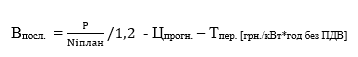 У разі, якщо вартість послуг постачальника (Впосл.) в тому числі і за результатами аукціону буде від’ємною, це буде вважатися відмовою від підписання договору про закупівлю.Найменування кваліфікаційного критеріюПідтвердження відповідностіНаявність документально підтвердженого досвіду виконання аналогічного (аналогічних) за предметом закупівлі договору (договорів)Для документального підтвердження досвіду виконання аналогічного (аналогічних) за предметом закупівлі договору (договорів) учасник надає наступні документи:1) довідку в довільній формі з інформацією про виконання  аналогічного (аналогічних) за предметом закупівлі договору (договорів)  (не менше одного договору);2) не менше 1 копії договору, зазначеного в довідці, в повному обсязі (з усіма укладеними додатковими угодами та додатками до договору);3) копію/-ї документа/-ів (акту/-ів приймання-передачі електричної енергії тощо) на підтвердження виконання не менше ніж одного договору, зазначеного в наданій учасником довідці;4) лист-відгук (рекомендаційний лист тощо) щодо належного виконання наданого аналогічного договору, з обов’язковим зазначенням у цьому листі-відгуку номеру та дати укладеного договору, предмету договору, відсутності/наявності зауважень.Аналогічним вважається договір за аналогічним предметом закупівлі. Інформація та документ/ти може/можуть надаватись про частково виконаний договір, дія якого не закінчена. №з/пВимоги згідно п. 47 ОсобливостейПереможець торгів на виконання вимоги згідно п. 47 Особливостей (підтвердження відсутності підстав) повинен надати таку інформацію:1Керівника учасника процедури закупівлі, фізичну особу, яка є учасником процедури закупівлі, було притягнуто згідно із законом  до відповідальності за вчинення корупційного правопорушення або правопорушення, пов’язаного з корупцією.(підпункт 3 пункт 47 Особливостей)Перевіряється безпосередньо замовником самостійно, крім випадків, коли доступ до такої інформації є обмеженим*. *З 04.09.2023р. Національне агентство з питань запобігання корупції (НАЗК) відкрило доступ до Реєстру осіб, які вчинили корупційні та пов’язані з корупцією правопорушення, з урахуванням безпекових аспектів. Проте, згідно з постановою КМУ від 12.03.2022р. №263, яка застосовується до припинення чи скасування воєнного стану, інформаційні, інформаційно-комунікаційні та електронні комунікаційні системи, публічні електронні реєстри можуть як зупиняти, обмежувати свою роботу, так і відкриватись, поновлюватись у період воєнного стану. Таким чином, у разі, якщо Реєстр осіб, які вчинили корупційні та пов’язані з корупцією правопорушення, буде зупинений або обмежить свою роботу, то інформаційна довідка з Єдиного державного реєстру осіб, які вчинили корупційні або пов’язані з корупцією правопорушення, згідно з якою не буде знайдено інформації про корупційні або пов’язані з корупцією правопорушення керівника учасника процедури закупівлі, на виконання абзацу 15 пункту 47 Особливостей має бути надана переможцем торгів.2Керівник учасника процедури закупівлі був засуджений за кримінальне правопорушення, вчинене з корисливих мотивів (зокрема, пов’язане з хабарництвом, шахрайством та відмиванням коштів), судимість з якого не знято або не погашено в установленому законом порядку.(підпункт 6 пункт 47 Особливостей)Повний витяг з інформаційно-аналітичної системи «Облік відомостей про притягнення особи до кримінальної відповідальності та наявності судимості» сформований у паперовій або електронній формі, що містить інформацію про відсутність судимості або обмежень, передбачених кримінальним процесуальним законодавством України щодо керівника учасника процедури закупівлі.Документ повинен бути виданий/ сформований/ отриманий не більше 30-денної давнини відносно дати подання документа.3Керівника учасника процедури закупівлі, фізичну особу, яка є учасником процедури закупівлі, було притягнуто згідно із законом до відповідальності за вчинення правопорушення, пов’язаного з використанням дитячої праці чи будь-якими формами торгівлі людьми.(підпункт 12 пункт 47 Особливостей)Повний витяг з інформаційно-аналітичної системи «Облік відомостей про притягнення особи до кримінальної відповідальності та наявності судимості» сформований у паперовій або електронній формі, що містить інформацію про відсутність судимості або обмежень, передбачених кримінальним процесуальним законодавством України щодо керівника учасника процедури закупівлі.Документ повинен бути виданий/ сформований/ отриманий не більше 30-денної давнини відносно дати подання документа.4Учасник процедури закупівлі не виконав свої зобов’язання за раніше укладеним договором про закупівлю з цим самим замовником, що призвело до його дострокового розірвання, і було застосовано санкції у вигляді штрафів та/або відшкодування збитків — протягом трьох років з дати дострокового розірвання такого договору. Учасник процедури закупівлі, що перебуває в обставинах, зазначених у цьому абзаці, може надати підтвердження вжиття заходів для доведення своєї надійності, незважаючи на наявність відповідної підстави для відмови в участі у відкритих торгах.  (абзац 14 пункт 47 Особливостей)Довідка в довільній формі, яка містить інформацію про те, що між переможцем та замовником раніше не було укладено договорів, або про те, що переможець процедури закупівлі виконав свої зобов’язання за раніше укладеним із замовником договором про закупівлю, відповідно, підстав, що призвели б до його дострокового розірвання і до застосування санкції у вигляді штрафів та/або відшкодування збитків, не було, або довідка з інформацією про те, що він надав підтвердження вжиття заходів для доведення своєї надійності, незважаючи на наявність відповідної підстави для відмови в участі у відкритих торгах (для цього переможець (суб’єкт господарювання) повинен довести, що він сплатив або зобов’язався сплатити відповідні зобов’язання та відшкодування завданих збитків. №з/пВимоги згідно пункту 47 ОсобливостейПереможець торгів на виконання вимоги згідно пункту 47 Особливостей (підтвердження відсутності підстав) повинен надати таку інформацію:1Керівника учасника процедури закупівлі, фізичну особу, яка є учасником процедури закупівлі, було притягнуто згідно із законом  до відповідальності за вчинення корупційного правопорушення або правопорушення, пов’язаного з корупцією.(підпункт 3 пункт 47 Особливостей)Перевіряється безпосередньо замовником самостійно, крім випадків, коли доступ до такої інформації є обмеженим*. *З 04.09.2023р. Національне агентство з питань запобігання корупції (НАЗК) відкрило доступ до Реєстру осіб, які вчинили корупційні та пов’язані з корупцією правопорушення, з урахуванням безпекових аспектів. Проте, згідно з постановою КМУ від 12.03.2022р. №263, яка застосовується до припинення чи скасування воєнного стану, інформаційні, інформаційно-комунікаційні та електронні комунікаційні системи, публічні електронні реєстри можуть як зупиняти, обмежувати свою роботу, так і відкриватись, поновлюватись у період воєнного стану. Таким чином, у разі, якщо Реєстр осіб, які вчинили корупційні та пов’язані з корупцією правопорушення, буде зупинений або обмежить свою роботу, то інформаційна довідка з Єдиного державного реєстру осіб, які вчинили корупційні або пов’язані з корупцією правопорушення, згідно з якою не буде знайдено інформації про корупційні або пов’язані з корупцією правопорушення фізичної особи, яка є учасником процедури закупівлі, на виконання абзацу 15 пункту 47 Особливостей має бути надана переможцем торгів.2Фізична особа, яка є учасником процедури закупівлі, була засуджена за кримінальне правопорушення, вчинене з корисливих мотивів (зокрема, пов’язане з хабарництвом та відмиванням коштів), судимість з якої не знято або не погашено в установленому законом порядку.(підпункт 5 пункт 47 Особливостей)Повний витяг з інформаційно-аналітичної системи «Облік відомостей про притягнення особи до кримінальної відповідальності та наявності судимості» сформований у паперовій або електронній формі, що містить інформацію про відсутність судимості або обмежень, передбачених кримінальним процесуальним законодавством України щодо фізичної особи, яка є учасником процедури закупівлі. Документ повинен бути виданий/ сформований/ отриманий не більше 30-денної давнини відносно дати подання документа3Керівника учасника процедури закупівлі, фізичну особу, яка є учасником процедури закупівлі, було притягнуто згідно із законом до відповідальності за вчинення правопорушення, пов’язаного з використанням дитячої праці чи будь-якими формами торгівлі людьми.(підпункт 12 пункт 47 Особливостей)Повний витяг з інформаційно-аналітичної системи «Облік відомостей про притягнення особи до кримінальної відповідальності та наявності судимості» сформований у паперовій або електронній формі, що містить інформацію про відсутність судимості або обмежень, передбачених кримінальним процесуальним законодавством України щодо фізичної особи, яка є учасником процедури закупівлі. Документ повинен бути виданий/ сформований/ отриманий не більше 30-денної давнини відносно дати подання документа4Учасник процедури закупівлі не виконав свої зобов’язання за раніше укладеним договором про закупівлю з цим самим замовником, що призвело до його дострокового розірвання, і було застосовано санкції у вигляді штрафів та/або відшкодування збитків — протягом трьох років з дати дострокового розірвання такого договору. Учасник процедури закупівлі, що перебуває в обставинах, зазначених у цьому абзаці, може надати підтвердження вжиття заходів для доведення своєї надійності, незважаючи на наявність відповідної підстави для відмови в участі у відкритих торгах.  (абзац 14 пункт 47 Особливостей)Довідка в довільній формі, яка містить інформацію про те, що між переможцем та замовником раніше не було укладено договорів, або про те, що переможець процедури закупівлі виконав свої зобов’язання за раніше укладеним із замовником договором про закупівлю, відповідно, підстав, що призвели б до його дострокового розірвання і до застосування санкції у вигляді штрафів та/або відшкодування збитків, не було, або довідка з інформацією про те, що він надав підтвердження вжиття заходів для доведення своєї надійності, незважаючи на наявність відповідної підстави для відмови в участі у відкритих торгах (для цього переможець (суб’єкт господарювання) повинен довести, що він сплатив або зобов’язався сплатити відповідні зобов’язання та відшкодування завданих збитків. Інші документи від Учасника:Інші документи від Учасника:1Повноваження щодо підпису документів тендерної пропозиції та договору за результатами проведення процедури закупівлі уповноваженою особою учасника процедури закупівлі підтверджується:а) для посадових (службових) осіб учасника, які уповноважені підписувати документи пропозиції та вчиняти інші юридично значущі дії від імені учасника на підставі положень установчих документів – розпорядчий документ про призначення (обрання) на посаду відповідної особи (наказ про призначення або протокол зборів засновників тощо);б) для осіб, що уповноважені представляти інтереси учасника під час проведення процедури закупівлі, та які не входять до кола осіб, які представляють інтереси учасника без довіреності – довіреність, оформлена у відповідності до вимог чинного законодавства, із зазначенням повноважень повіреного, разом з документами, що у відповідності до цього пункту підтверджують повноваження посадової (службової) особи учасника, що підписала від імені учасника вказану довіреність;в) у разі якщо тендерна пропозиція подається об'єднанням учасників, до неї обов'язково включається документ про створення такого об'єднання та надається наказ  про призначення директора (керівника) об’єднання учасників;г) повноваження фізичних осіб та фізичних осіб-підприємців  підтверджуються копією паспорта (заповнені сторінки)/ ID-картки.2Достовірна інформація у вигляді довідки довільної форми, у якій зазначити дані про наявність чинної ліцензії або документа дозвільного характеру на провадження виду господарської діяльності, якщо отримання дозволу або ліцензії на провадження такого виду діяльності передбачено законом. Замість довідки довільної форми учасник може надати чинну ліцензію або документ дозвільного характеру або відповідну Постанову НКРЕКП.3У разі, якщо учасник або його кінцевий бенефіціарний власник, член або учасник (акціонер), що має частку в статутному капіталі 10 і більше відсотків (далі - активи), є громадянином Російської Федерації / Республіки Білорусь та проживає на території України на законних підставах, учасник у складі тендерної пропозиції має надати стосовно таких осіб:• військовий квиток, виданий іноземцю, який в установленому порядку уклав контракт про проходження військової служби у Збройних Силах України, Державній спеціальній службі транспорту або Національній гвардії України або • посвідчення біженця чи документ, що підтверджує надання притулку в Україні, або • посвідчення особи, яка потребує додаткового захисту в Україні, або • посвідчення особи, якій надано тимчасовий захист в Україні, або • витяг із реєстру територіальної громади, що підтверджує зареєстроване або задеклароване місце проживання (перебування) особи разом з посвідкою на тимчасове проживання або посвідкою на постійне проживання або візою. У разі, якщо активи учасника в установленому законодавством порядку передані в управління Національному агентству з питань виявлення, розшуку та управління активами, одержаними від корупційних та інших злочинів», учасник у складі тендерної пропозиції має надати: • Ухвалу слідчого судді, суду, щодо арешту активів, або
 • Нотаріально засвідчену копію згоди власника, щодо управління активами, а також: • Договір управління майном укладений між Національним агентством з питань виявлення, розшуку та управління активами одержаними від корупційних та інших злочинів та управителем, або
 • рішення Кабінету Міністрів України, щодо управління активами, на які накладено арешт у кримінальному провадженні.4Копія чинного статуту або іншого  установчого документа учасника (крім випадку якщо учасник здійснює діяльність на підставі модельного статуту – у такому разі надати копію рішення загальних зборів учасників або рішення засновника (учасника) тощо про здійснення діяльності на підставі модельного статуту).У випадку, якщо реєстрацію створення юридичної особи або змін до установчого документу юридичної особи здійснено після 01.01.2016 року, з метою перевірки замовником достовірності та повноти відомостей в установчому документі, учасник має надати інформацію у довільній формі з кодом доступу (унікальна цифрова послідовність кількістю від 6 до 12 символів) до результатів надання адміністративних послуг у сфері державної реєстрації.5Лист-згода на обробку персональних даних керівника Учасника,  уповноваженої особи Учасника, яку уповноважено підписувати документи пропозиції та/або договору за результатами проведення процедури закупівлі, а також листи-згоди від усіх осіб, персональні дані яких вказані (оприлюднені) в тендерній пропозиції учасника6Лист-згода з умовами проєкту договору довільної форми та проект договору, який повинен бути підписаний уповноваженою особою учасника і містити печатку учасника (у разі наявності) – згідно з Додатком 2 до тендерної документації.7Гарантійний лист про те, що учасник в період з дати початку роботи ринку або з дати початку його роботи на ринку не набував статусу «дефолтного» або «переддефолтного». У разі якщо на дату розгляду тендерної пропозиції учасник набуде (набував) статусу «дефолтного» або «переддефолтного» та така інформація буде (була) оприлюднена на сайті оператора системи передачі («НЕК «Укренерго»), та/або інших відкритих джерелах інформації, тендерна пропозиція такого учасника буде відхилена відповідно до абз. 5 пп.2 п.44 Особливостей.8Гарантійний лист щодо відсутності письмових зауважень та/або претензій та/або позовів з боку замовників торгів по виконанню аналогічного(-их) договору(-ів), які виконуються/вались Учасником на момент участі у цих торгах.